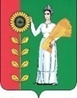 ПОСТАНОВЛЕНИЕАДМИНИСТРАЦИИ   СЕЛЬСКОГО ПОСЕЛЕНИЯБОГОРОДИЦКИЙ  СЕЛЬСОВЕТДОБРИНСКОГО  МУНИЦИПАЛЬНОГО РАЙОНАЛИПЕЦКОЙ ОБЛАСТИ                                                       ж.д.ст.Плавица«22 »  мая   2023г.                                                                            №  38О мерах по обеспечению безопасности  людей на водных объектах в купальном сезоне 2023года  	В целях обеспечения безопасности людей, охраны их жизни и здоровья  на водных объектах в купальном сезоне 2023 года, расположенных на территории сельского поселения Богородицкий сельсовет, руководствуясь Федеральным законом № 131-ФЗ от 06.10.2003 г. «Об  общих  принципах организации местного  самоуправления  в  Российской  Федерации»,  Постановлением Липецкого областного Совета депутатов от 21.06.2007 г.                    № 305-пс «О Правилах охраны жизни людей на водных объектах Липецкой области», Постановлением администрации Добринского муниципального района № 344 от 12.05.2023г,Уставом сельского поселения Богородицкий сельсовет , администрация муниципального района                                    П О С Т А Н О В Л Я Е Т: 1. Определить места массового  отдыха –река Плавица и оборудовать  данное место в соответствии с требованиями  правил охраны  жизни    людей на водных  объектах. 2.Обеспечить и  очистить  дно водного объекта.3. Установить сроки  купального сезона  на водоемах  с 1 июня 2023 года по 31 августа 2023 года.4.Обеспечить  разъяснительную  работу среди населения сельского  по предупреждению   происшествий на водных объектах.5.Запретить купание в неустановленных местах.6.Рекомендовать  директору МБОУ гимназия им.Героя Советского Союза И.М.Макаренкова с.Ольговка ( Алисова Е.В.) провести      информационные уроки  по правилам  поведения на воде.         6.1. Участковому  ОМВД по  Добринскому району   (Хромченков В.А.)  обеспечить   правопорядок в местах массового  отдыха на водоемах сельского   поселения    Богородицкий сельсовет.         7. Утвердить План мероприятий по обеспечению безопасного отдыха населения на водоемах  на 2023 год (приложение).    	8.Контроль за исполнением  настоящего постановления оставляю за собой.Глава сельского поселения Богородицкий сельсовет                                                                А.И.ОвчинниковПриложение           к постановлению администрации                                                                                                                       сельского поселения Богородицкий сельсовет                                                                                                                         № 38     «22» мая 2023года     ПЛАН             мероприятий по обеспечению безопасного отдыха населения сельского поселения Богородицкий сельсовет  на водоемах на 2023 год.№п/пНаименование мероприятийДатавыполненияОтветственные за выполнение1Разработать  план мероприятий по обеспечению безопасности людей на водоемах в 2023 году, включающие мероприятия по подготовке мест отдыха населения на воде до 25 маяглава администрации сельского поселения2Определить места, используемые для массового отдыха  на водоемах.до 25 маяглава администрации сельского поселения3Осуществить благоустройство и подготовку мест массового отдыха к купальному сезону, согласно требованиям  Правил охраны жизни людей на водных объектах Липецкой области до 25 маяглава администрации сельского поселения4Изготовить и выставить на необорудованных водоемах информационные знаки о запрете купаниядо 30 маяадминистрация сельского поселения5Оборудовать средствами наглядной агитации по правилам поведения и мерам безопасности на воде места купания и пляжидо 30 маяадминистрация сельского поселения6Провести техническое освидетельствование, водолазное обследование и анализ качества воды водоемов в местах массового отдыха на предмет соответствия предъявляемым требованиям до 30 маяглава администрации сельского поселения,